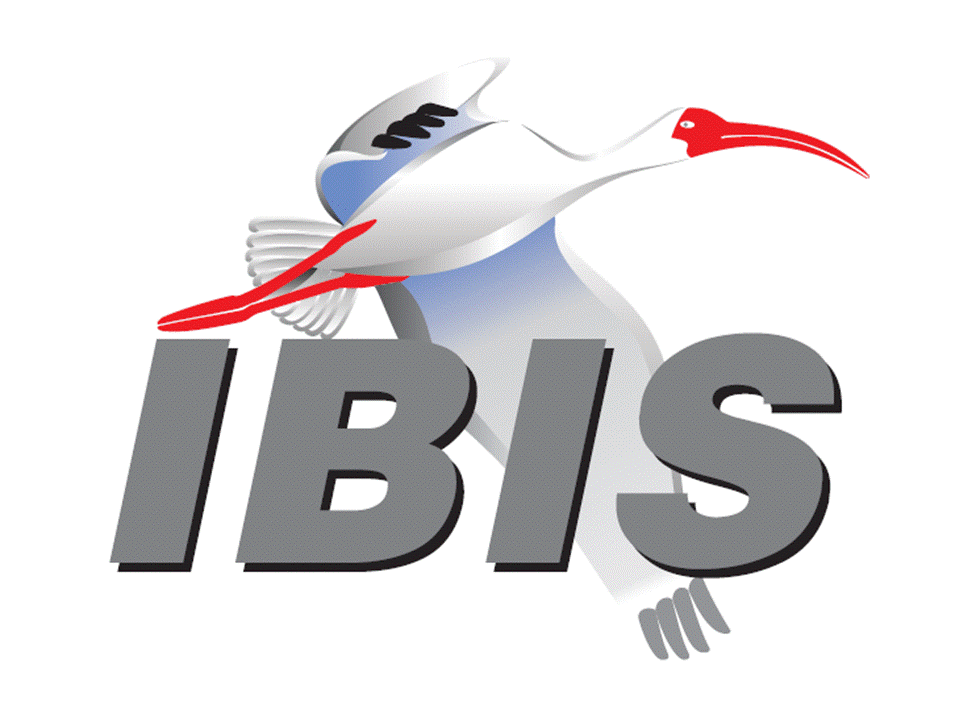 IBIS Open Forum MinutesMeeting Date: November 11, 2016Meeting Location: Shanghai, ChinaVOTING MEMBERS AND 2016 PARTICIPANTSANSYS				Curtis Clark, Toru WatanabeBroadcom (Avago Technologies)	Bob MillerCadence Design Systems		Ken Willis, Brad Brim, Aileen Chen*, Lanbing Chen*					  Zhiyu Guo*, Mohan Jiang*, Rachel Li*, Ping Liu*					  Haisan Wang*, Yitong Wen*, Clark Wu*, Dingru Xiao*					  Benny Yan*, Haidong Zhang*, Wenjian Zhang*					  Zhangmin Zhong*, Hui Wang*, Jinsong Hu*, Wei Dai*					  Rong Zhang*Cisco Systems			Giuseppi Selli, Brian Baek, Hannah Bian*, Tonghao Ding*					  Amanda Liao*, Cassie Yan*CST					Stefan ParetEricsson				Anders Ekholm*, David Zhang*, Zilwan Mahmod					  Guohua Wang*GLOBALFOUNDRIES		Steve ParkerHuawei Technologies			Yuanbin Cai*, Haiping Cao*, Zhenxing Hu*, Peng Huang*					  Xusheng Liu*, Longfang Lv*, Guanjiang Wang*					  Chen Yu*, Cheng Zhang*, Gezi Zhang*, Zhengyi Zhu*					  Fangxu Yang*, Huajun Chen*, Xiao Peng*  Zhengrong Xu*, Xianbiao Wang*, Lin Shi*  Hongcheng Yin*IBM	Adge Hawes, Luis Armenta, Trevor TimpaneInfineon Technologies AG 		(Christian Sporrer)Intel Corporation	Hsinho Wu, Mohammad Bapi, Michael Mirmak,	  Masahi Shimanouchi, Todd Bermensolo, Zao Liu,	  Gong Ouyang, Udy Shrivastava, Gianni Signorini,	  Richard Mellitz, Youqing Chen*, Jennifer Liu*	  Luping Liu*, Bruce Qin*, Yuyang Wang*IO Methodology			Lance Wang*Keysight Technologies	Radek Biernacki, Heidi Barnes, Jian Yang, Fangyi Rao, Stephen Slater, Pegah Alavi, Edwin YoungMaxim Integrated			Yan Liang, Don Greer, Thinh Nguyen, Joe Engert,					   Hock Seon, Ahmed GendyMentor Graphics			Arpad Muranyi, Vladimir Dmitriev-Zdorov, John Angulo,					  Mikael StahlbergMicron Technology			Randy Wolff, Justin ButterfieldSignal Integrity Software		Mike LaBonte*, Walter Katz, Todd Westerhoff,  Richard AllredSynopsys				Ted Mido, Kevin Li, Massimo Prando, Xuefeng Chen*					  Andy Tai*, Jinghua Huang*Teraspeed Labs			Bob RossXilinx					(Raymond Anderson)ZTE Corporation			Shunlin Zhu*, Fengling Gao*, Lili Wei*, Zhongmin Wei*					  Bi Yi*, Changgang Yin*, Yang Yang*, Xiaoli Yu*Zuken					Michael Schaeder, Amir WallrabensteinOTHER PARTICIPANTS IN 2016Alcatel-Lucent				Yishan Li*, Yiqing Mao*Aurora System			Dian Yang*BasiCAE Software Technology	Darcy Liu*Celestica				Allen Wang*, Vincent Wen*eASIC					David BanasEdadoc				Deheng Chen*, Hong Zhang*FiberHome Technologies		Yejing Jia*Fujitsu Advanced Technologies	Shogo FujimoriGhent University			Paolo ManfrediGowin Semiconductor			Xiaozhi Lin*, Qi Zhou*H3C					Bin Chen*, Mao Jun, Xing Hu*Hamburg University of Technology	Jan Preibisch, David DahlHanghou Hikvision Digital		Wenquan Hu* TechnologyHisilicon				Wei Zhen*, Independent				Carl GabrielsonInfo TM Microelectronics		Aofeng Qian*Institut Supérieur des Sciences 	Wael Dghais Appliquées et de Technologie de  SousseInventec				Zhong Peng*JEITA					Yosuke KanamaruJohn Baprawski, Inc.			John BaprawskiKEI Systems				Shinichi MaedaLattice Semiconductor		Dinh Tran, Maryam ShahbaziLeading Edge				Pietro VergineMarvell					Jie Pan*, Weizhe Li*, Liang Wu*, BL Qian*, Fang Lv*MathWorks				Mike Mulligan, Corey MathisMonsoon Solutions			Nathan HirschMostec					Ninghua Li*, Kaihe Zhang*Northrup Grumman			Alex GolianNXP					Jon BurnettPolitecnico di Torino			Claudio Siviero, Stefano Grivet-Talocia,   Igor Simone StievanoQualcomm Technologies		Guobing Han*Rambus				John YanRaytheon				Joseph AdaySAE International			(Logen Johnson)SAIC Motor Corp			Weng Yang*Shanghai Zhaoxin Semiconductor	Jude Ji*Shenzhen Zhongzeling Electronics	Nick Huang*SILABTECH				Biman ChattopadhyarySignal Metrics				Ron OlisarSiGuys					Donald TelianSMICS					Sheral Qi*Sony Corporation			Hiroaki AmmoSony LSI Design			Takashi HasegawaSPISim				Wei-hsing Huang*Spreadtrum Communications		Junyong Deng*, Steven Guo*, Baoping Bian*  Yanbiao Chu*, Nikki Xie*, Zhi Wang*STMicroelectronics			Fabio Brina, Olivier BayetTechnoprobe				Alberto Berizzi, Lorenzo Bernasconi, Simona CucchiTeledyne LeCroy			Denny Li*, Yifeng Wu*Université de Bretagne Occidentale	Mihai TelescuVendorchain				Jun Zhao*, Jing Luo*, Dong Lei*Xpeedic Technology			Max Cang*, Mingcan Zhao*, Zhouxiang Su*, Rui Wang*					  Qionhui Gui*, Wenliang Dai*, Yuqing Shen*  Haitao Zhang*Zhejiang Uniview Technologies	Weiqi Chen*, Jiayun Dai*In the list above, attendees at the meeting are indicated by *.  Principal members or other active members who have not attended are in parentheses. Participants who no longer are in the organization are in square brackets.UPCOMING MEETINGSThe bridge numbers for future IBIS teleconferences are as follows:Date				Meeting Number		Meeting PasswordNovember 14, 2016    Asian IBIS Summit Taipei – no teleconferenceNovember 18, 2016    Asian IBIS Summit Tokyo – no teleconferenceDecember 2, 2016		628 078 024			IBISfriday11For teleconference dial-in information, use the password at the following website: 	https://sae.webex.com/sae/j.php?MTID=m0a07ee0ddc25e28af96b4bbad3c17f4bAll teleconference meetings are 8:00 a.m. to 9:55 a.m. US Pacific Time.  Meeting agendas are typically distributed seven days before each Open Forum.  Minutes are typically distributed within seven days of the corresponding meeting.NOTE: "AR" = Action Required.-------------------------------------------------------------------------------------------------------------------------------OFFICIAL OPENINGThe Asian IBIS Summit took place on Friday, November 11, 2016 at the Parkyard Hotel in Shanghai.  About 112 people representing 34 organizations attended.The notes below capture some of the content and discussions.  The meeting presentations and other documents are available at:http://www.ibis.org/summits/nov16a/Gezi Zhang of Huawei welcomed the participants to the 12th annual Asian IBIS Summit (China) on behalf of Shuyao Liu of Huawei.  She expressed her appreciation to the IBIS Open Forum and all the sponsors for co-organizing the event.  She looked forward to working with IBIS members in China and to expanding participation in the region.  She noted that Huawei hopes to resolve high speed link issues with the IBIS Open Forum, EDA vendors and IC vendors.Mike LaBonte welcomed participants on behalf of the IBIS Open Forum and convened the meeting, noting that only technical presentations would be on the agenda, and there would be no voting.Mike continued by thanking all the co-sponsors. The primary sponsor was Huawei Technologies, and the co-sponsors were Cadence Design Systems, IO Methodology, SPISim, Synopsys, Teledyne LeCroy, Xpeedic Technology and ZTE Corporation.IBIS CHAIR’S REPORTMike LaBonte (Signal Integrity Software (SiSoft), USA)Mike LaBonte presented updates on work in progress in the ATM, Interconnect and Quality task groups.  This includes an IBIS 6.2 release, backchannel support, C_comp model enhancements, redriver flow enhancements, and an interconnect modeling BIRD.  Several BIRDs have been approved for IBIS 6.2 while some are still in progress.  The IBIS Open Forum has 22 members and regular teleconference and Summit meetings. The China regional forum is a new group affiliated with IBIS.IBIS MODEL SIMULATION WITH RLC_DUTXuefeng Chen (Synopsys, PRC)Xuefeng Chen presented an enhanced IBIS algorithm to support the R/L/C_dut subparameters in V-T tables.  The algorithm shows a large improvement in matching IBIS to Spice transistor-level models when these subparameters are used versus traditional algorithms.  The Ku and Kd results of V-T solving are sensitive to R/L/C_dut subparameters, so using these subparameters requires caution.  With the new algorithm, a more complicated C_comp model could also be supported.One attendee noted that very few IBIS models are seen that contain R/L/C_dut subparameters and questioned the importance of the new algorithm.  Xuefeng responded that the algorithm will give more accurate results if the subparameters are used.CASE STUDY: MODELING IBIS FOR OPEN_DRAIN TRUE DIFFERENTIAL PAIR BUFFERLance Wang*, Yan Liang** (*IO Methodology and **Maxim Integrated, USA)Lance Wang presented.  An Open_drain differential pair presents a special case for IBIS modeling.  The Open_drain model type does not use Pullup I-V data, but this data is useful for modeling this type of buffer.  Using an Output or I/O model type to model this type of buffer allows inclusion of Pullup I-V data and is a better solution.  Improvements to the C_comp model to capture voltage and frequency dependencies would improve the model further.A question was asked why one should use the Output model type instead of the Open_drain type.  Lance responded that there needs to be Pullup curve data in the IBIS model to capture the current due to the true differential buffer features.DIFFERENTIAL MODELING FLOW WITH SERIES MODEL IN VERILOG-AWei-hsing Huang* and Sanjeev Gupta** (*SPISim, USA and **Sigintegrity Solutions, India)Wei-hsing Huang presented. Half/true differential buffers are modeled including a series model for the effects of differential current and differential capacitance.  The rigid syntax of the series model can lead to many inaccuracies.  Replacing the series model with a Verilog-A model using [External Model] syntax streamlines the modeling flow, improves V-T extraction accuracies, and removes the rigid series model syntax.  A modeling flow for creating the Verilog-A model was presented.IBIS-AMI MODEL GENERATION WITH QUALITYSkipper Liang (Cadence Design Systems, ROC)Yitong Wen presented starting with an overview of channel simulation equations and IBIS-AMI models.  IBIS-AMI model generation flow involves many steps, and validation is the key.  Validation includes comparisons to Spice transistor-level model simulations.  An example was shown of USB 3.0 RX and TX IBIS-AMI models in simulation including real channel characteristics.A comment was made that IBIS-AMI model validation cannot just look at waveforms and eye openings.SUGGESTION ON ISSUING VSR/CAUI-4 BASED IBIS-AMI MODELZhengrong Xu (Huawei Technologies, PRC)Zhengrong Xu presented.  For electrical interface compliance testing of a VSR/CAUI-4 optical module, the test point is inside the CDR device after the CTLE.  This test point can’t be measured, so a standard “Reference CTLE” and “Golden PLL” model is defined.  This model can be used as a software reference in an oscilloscope to post process measurement waveforms.  An equivalent simulation solution is needed.  Zhengrong suggested the IBIS organization issue a standard VSR/CAUI-4 compliant IBIS-AMI model including the reference CTLE and golden PLL.  This may also provide a way for optical CDR vendors to do correlation between their settings and the equalization settings defined in the standard. NECESSITY FOR INTEGRATING FEC FUNCTIONALITY FOR PAM4 IN AMI SIMULATIONSXiaoqing Dong* and Nick Huang** (*Huawei Technologies, **Shenzhen Zhongzeling Electronics, PRC)Nick Huang presented.  Conventional IBIS-AMI simulation does not take into account forward error correction (FEC) functionalities.  Industry standards on PAM4 require FEC to achieve basic BER targets given similar channel insertion loss as NRZ systems.  FEC gain can be modeled using error propagation theories.  The concept was proven for feasibility of PAM4 simulation to integrate FEC functionalities through two case studies.  It is recommended that IBIS-AMI consider FEC simulation functionality for PAM4.THE IMPACT OF CHANNEL PERFORMANCE TO 56G PAM4 SYSTEMSChanggang Yin, Shunlin Zhu (ZTE Corporation, PRC)Changgang Yin presented.  The 56G PAM4 standard is still a work in progress.  IBIS-AMI modeling for PAM4 is new but works well in simulation. A detailed analysis was performed to determine the impact of channel characteristics on 56G PAM4 systems. One conclusion was that the insertion loss resonance frequency should be greater than 29 GHz and the resonance depth should be as small as possible.  The impedance tolerance is recommended to be smaller than +/- 8% and impedance discontinuity points should be reduced as much as possible.  Crosstalk is dominated by NEXT, so more attention should be paid to NEXT than FEXT.  ICN of crosstalk must be less than 4mV and is recommended to be less than 3mV.A question was asked if other channels were used to verify the methodology.  Changgang responded that only the channel shown was used.DISCUSSIONLance Wang introduced the IBIS China Regional Forum and discussed its formation.  The group is led by Huawei, ZTE and Celestica for now.  The main purpose for this regional forum is to have an environment for Chinese engineers to be involved in IBIS developments and changes. The group plans to have its own technical teleconference and even a face-to-face conference to have discussions about recent IBIS changes, new technologies and anything that needs to feed back to the IBIS Open Forum for IBIS specification updates. Lance also introduced the freelists mailing list and WeChat group.ACHIEVING FULL SYSTEM SIGNAL INTEGRITY FOR HIGH SPEED BACKPLANE SYSTEMWenliang Dai (Xpeedic Technology, PRC)Wenliang Dai presented.  The presentation included an introduction of backplane systems, challenges to backplane system simulation, components of EM simulation, an analysis workflow, and details of full backplane system SI simulation.  Wenliang concluded that passive channel modeling and simulation is essential to high speed channel design.  Optimal channel design requires user friendly EDA tools to do layout extraction, via optimization, trace simulation, S-parameter cascading and S-parameter exploration.  Full backplane system SI simulation is achieved by sweeping all the channels with correct models.ON-DIE DECOUPLING MODEL IMPROVEMENTS FOR IBIS POWER AWARE MODELSRandy Wolff# and Aniello Viscardi## (Micron Technology, #USA, ##Italy)Lance Wang presented.  He noted that on-die decoupling models for power aware modeling must be added external to the IBIS model currently.  To correlate an IBIS model simulation with a transistor model simulation, the decoupling model may need multiple terminals.  A Spice model may include a pre-driver on a separate power supply from the driver, and coupling may exist between the pre-driver supply and the final driver supply.  The pre-driver and final driver may also share a common ground.  One method for creating a non-proprietary decoupling model involves creating an S-parameter model.  The S-parameter model could have multiple port options and may require a node 0 reference.  Lance showed results of two simulations including package models with either an ideal or non-ideal connection to the pre-driver supply of the Spice model.  A 2-port decoupling model was necessary for good correlation in the case with the ideal connection to the pre-driver supply.  A 3-port decoupling model was necessary for good correlation in the case with the non-ideal connection to the pre-driver supply.  Lance concluded that a multi-port decoupling model is most versatile.  Unused ports not connected to a package model should be connected to node 0, which is also the reference port for the S-parameter model.IBISCHK6 V6.1.3 AND EXECUTABLE MODEL FILE CHECKINGBob Ross (Teraspeed Labs, USA)Mike LaBonte presented.  New ibischk6 version 6.1.3 executables are available that resolve BUGs 174-180.  The executable names include 32 and 64-bit operating system designations.  An enhancement is executable model file checking per BUG179 for [Algorithmic Model] executable lines.  Executable files are checked for the existence of required functions based on .ami file Reserved_Parameters settings.TOUCHSTONE CONVERSION WRAPPERAnders Ekholm (Ericsson, Sweden)Anders Ekholm presented.  The tschk2 Touchstone file parser can be used to convert Touchstone models to Touchstone 2 models using the –canonical option.  Using this option strips out any comments from the original Touchstone file which may contain useful port information.  Anders wrote a Perl script named TS1toTS2 that solves this issue.  The script is available on the IBIS Open Forum website.CLOSING REMARKSMike LaBonte surveyed participants to see their relationship to IBIS.  A show of hands revealed that the group was predominantly IBIS users, followed by IC companies, with EDA vendors last.  Mike also brought up the China Regional Forum, expressing a hope that this group would at some point be working on BIRDs originating in China, so that IBIS could be more responsive to their needs.Mike thanked the co-sponsors, presenters and attendees for their participation and support.  The meeting adjourned at 5:30 PM.NEXT MEETINGThe next IBIS Open Forum teleconference meeting will be held December 2, 2016.  The Asian IBIS Summit in Taipei will be held November 14, 2016.  The Asian IBIS Summit in Tokyo will be held November 18, 2016.  No teleconferences will be available for the Summit meetings.========================================================================NOTESIBIS CHAIR: Mike LaBontemlabonte@sisoft.com	IBIS-AMI Modeling Specialist, Signal Integrity Software	6 Clock Tower Place, Suite 250	Maynard, MA 01754VICE CHAIR: Lance Wang (978) 633-3388lwang@iometh.comPresident/CEO, IO Methodology, Inc.PO Box 2099Acton, MA  01720SECRETARY: Randy Wolff (208) 363-1764rrwolff@micron.comPrincipal Engineer, Silicon SI Group Lead, Micron Technology, Inc.8000 S. Federal WayP.O. Box 6, Mail Stop: 01-711Boise, ID  83707-0006TREASURER: Bob Ross (503) 246-8048bob@teraspeedlabs.comEngineer, Teraspeed Labs10238 SW Lancaster RoadPortland, OR 97219LIBRARIAN: Anders Ekholm (46) 10 714 27 58, Fax: (46) 8 757 23 40ibis-librarian@ibis.orgDigital Modules Design, PDU Base Stations, Ericsson ABBU NetworkFärögatan 6164 80 Stockholm, SwedenWEBMASTER: Mike LaBontemlabonte@sisoft.com	IBIS-AMI Modeling Specialist, Signal Integrity Software	6 Clock Tower Place, Suite 250	Maynard, MA 01754POSTMASTER: Curtis Clarkcurtis.clark@ansys.com	ANSYS, Inc.	150 Baker Ave Ext	Concord, MA 01742This meeting was conducted in accordance with ANSI guidance.All inquiries may be sent to info@ibis.org.  Examples of inquiries are:To obtain general information about IBIS.To ask specific questions for individual response.To subscribe to the official ibis@freelists.org and/or ibis-users@freelists.org email lists (formerly ibis@eda.org and ibis-users@eda.org).To subscribe to one of the task group email lists: ibis-macro@freelists.org, ibis-interconn@freelists.org, or ibis-quality@freelists.org.To inquire about joining the IBIS Open Forum as a voting Member.To purchase a license for the IBIS parser source code.To report bugs or request enhancements to the free software tools: ibischk6, tschk2, icmchk1, s2ibis, s2ibis2 and s2iplt.The BUG Report Form for ibischk resides along with reported BUGs at:http://www.ibis.org/bugs/ibischk/ 
http://www.ibis.org/ bugs/ibischk/bugform.txtThe BUG Report Form for tschk2 resides along with reported BUGs at:http://www.ibis.org/bugs/tschk/ 
http://www.ibis.org/bugs/tschk/bugform.txtThe BUG Report Form for icmchk resides along with reported BUGs at:http://www.ibis.org/bugs/icmchk/ 
http://www.ibis.org/bugs/icmchk/icm_bugform.txtTo report s2ibis, s2ibis2 and s2iplt bugs, use the Bug Report Forms which reside at:http://www.ibis.org/bugs/s2ibis/bugs2i.txt 
http://www.ibis.org/bugs/s2ibis2/bugs2i2.txt 
http://www.ibis.org/bugs/s2iplt/bugsplt.txtInformation on IBIS technical contents, IBIS participants and actual IBIS models are available on the IBIS Home page:http://www.ibis.org/Check the IBIS file directory on ibis.org for more information on previous discussions and results:http://www.ibis.org/directory.htmlOther trademarks, brands and names are the property of their respective owners.SAE STANDARDS BALLOT VOTING STATUSCriteria for SAE member in good standing:Must attend two consecutive meetings to establish voting membershipMembership dues currentMust not miss two consecutive meetingsInterest categories associated with SAE standards ballot voting are: Users - members that utilize electronic equipment to provide services to an end user. Producers - members that supply electronic equipment. General Interest - members are neither producers nor users. This category includes, but is not limited to, government, regulatory agencies (state and federal), researchers, other organizations and associations, and/or consumers.OrganizationInterest CategoryStandards Ballot Voting StatusSeptember 23, 2016October 14, 2016November 4, 2016November 11, 2016ANSYSUserActiveXXX-Broadcom Ltd.ProducerInactive-X--Cadence Design SystemsUserActiveXXXXCisco SystemsUserInactive---XCSTUserInactive----EricssonProducerInactive---XGLOBALFOUNDRIESProducerActiveXXX-Huawei TechnologiesProducerInactive---XInfineon Technologies AGProducerInactive----IBMProducerActiveXXX-Intel Corp.ProducerActiveXXXXIO MethodologyUserActiveXXXXKeysight TechnologiesUserActiveXXX-Maxim IntegratedProducerInactive----Mentor GraphicsUserActiveXXX-Micron TechnologyProducerActiveXXX-Signal Integrity Software UserActiveXXXXSynopsysUserActiveXXXXTeraspeed LabsGeneral InterestActiveXXX-XilinxProducerInactive----ZTEUserInactive---XZukenUserInactive----